Dnevni red: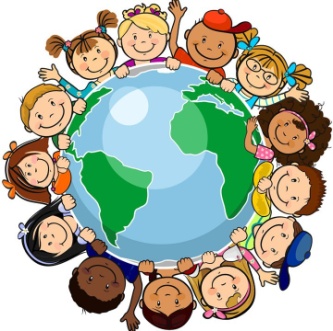 1.	Usvajanje Etičkog kodeksa2.	Humanitarna akcija – pomoć školi u Sisku3.	Jelovnik4.	Dan sporta (učitelji, učenici i roditelji)            – humanitarna akcija5.	Dan škole – Dan zamjena uloga (učitelji i učenici)6.	Razno – ideje i prijedlozi1. Usvajanje Etičkog kodeksa____________________________________________________________________________________________________________________________________________________2. Humanitarna akcija – pomoć školi u Sisku____________________________________________________________________________________________________________________________________________________3. Jelovnik____________________________________________________________________________________________________________________________________________________4. Dan sporta (učitelji, učenici i roditelji) – humanitarna akcija____________________________________________________________________________________________________________________________________________________5. Dan škole – Dan zamjena uloga (učitelji i učenici)____________________________________________________________________________________________________________________________________________________6. Razno – ideje i prijedlozi____________________________________________________________________________________________________________________________________________________4. i 5. točka dnevnog reda su prijedlozi koje predstavnici razmatraju ipredstavljaju u razredu. Na idućem sastanku, učenici izražavaju mišljenje idojam razreda na dane prijedloge.Idući sastanak je u srijedu, 31.3.2021. u 12:30 u holu škole.Nazočni:1.a +	1.b.+1.c+1.d+1.e+2.a+2.b+2.c+2.d+2.e+2.f+3.a-3.b+3.c-3.d+3.e+4.a+4.b+4.c+4.d-4.e-5.a+5.b+5.c+5.d+5.e-6.a+6.b-6.c+6.d+7.a+7.b-7.c-7.d+8.a+8.b+8.c+8.d+